Muster-Gefährdungsbeurteilung Chemieunterricht an WaldorfschulenKlassenstufe: 		10. KlasseTitel des Versuchs: 	Saure und basische Salzlösungen (4.7)Literatur:			Lehrbuch der phänomenologischen Chemie, Band 2, Seite 79Gefahrenstufe                  	Versuchstyp   Lehrer             SchülerGefahrstoffe (Ausgangsstoffe, mögliche Zwischenprodukte, Endprodukte)Andere Stoffe:Beschreibung der DurchführungEs werden eine Natriumcarbonatlösung, eine Natriumchloridlösung und Aluminiumchloridlösung hergestellt. Diese Lösungen werden - beginnend mit der Natriumchloridlösung - mit Universalindikatorlösung versetzt. Ergänzende HinweiseKeine.EntsorgungshinweiseAluminiumchloridlösung alkalisch machen und in den Sammelbehälter "Saure und basische Abfälle" geben. Die anderen Lösungen über das Abwasser entsorgen.Mögliche Gefahren (auch durch Geräte)Sicherheitsmaßnahmen (gem. TRGS 500)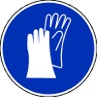 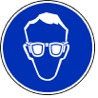 			Schutzbrille tragen      Schutzhandschuhe tragen		 Ersatzstoffprüfung (gem. TRGS 600)Durchgeführt. Tätigkeitsbeschränkungen für Schülerinnen und Schüler bis zur 4. Jahrgangsstufe werden beachtet.AnmerkungenH225			Flüssigkeit und Dampf leicht entzündbar.H315			Verursacht Hautreizungen.H319			Verursacht schwere Augenreizung.H373			Kann die Organe schädigen bei längerer oder wiederholter Exposition (Einatmen von Staub, 				Verschlucken).P210			Von Hitze, heißen Oberflächen, Funken, offenen Flammen sowie anderen Zündquellenarten fernhalten.P233			Behälter dicht verschlossen halten.P260_s			Staub/Rauch/Aerosol nicht einatmen.P280			Schutzhandschuhe / Schutzkleidung / Augenschutz  tragen.P302+352		Bei Kontakt mit der Haut: Mit viel Wasser und Seife waschen.P305+351+338		Bei Kontakt mit den Augen: Einige Minuten lang behutsam mit Wasser spülen. Vorhandene 				Kontaktlinsen nach Möglichkeit entfernen. Weiter spülen.P308+313		Bei Exposition oder Verdacht: Ärztlichen Rat einholen/ärztliche Hilfe hinzuziehen.P337+313		Bei anhaltender Augenreizung: Ärztlichen Rat einholen/ärztliche Hilfe hinzuziehen.p370+378a		Bei Brand: Wasser zum Löschen verwenden.P403+235		An einem gut belüfteten Ort aufbewahren. Kühl halten.Schule:Datum:				Lehrperson:					Unterschrift:Schulstempel:© Ulrich Wunderlin / Atelierschule Zürich / Erstelldatum: 12.10.2015______________________________________________________________________________NameSignalwortPiktogrammeH-SätzeEUH-SätzeP-SätzeAGW in mg m-3Aluminiumchlorid-HexahydratGefahr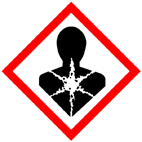 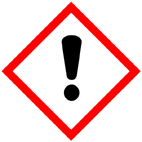 H315 H319 H373---P280 P302+352 P305+351+338 P308+313 p337+313---Natriumcarbonat-DecahydratAchtungH319---P260_s P305+351+338---Universalindikator(flüssig, ethanolisch)Gefahr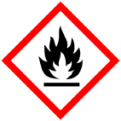 H225---P210 P233 P370+378a P403+235---NatriumchloridWasserGefahrenJaNeinSonstige Gefahren und HinweiseDurch EinatmenXDurch HautkontaktXBrandgefahrXExplosionsgefahrXDurch AugenkontaktX